ITU-R BO系列建议书ITU-R M系列建议书ITU-R S系列建议书ITU-R SF系列建议书ITU-R SNG系列建议书卫星广播业务卫星移动业务和卫星无线电测定业务卫星固定业务卫星固定业务和固定业务之间的频率共用卫星新闻采集______________无线电通信全会（RA-15）
2015年10月26-30日，日内瓦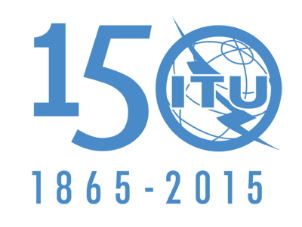 国 际 电 信 联 盟文件 4/1002-C2015年9月9日无线电通信第4研究组无线电通信第4研究组卫星业务卫星业务建议书清单建议书清单NOC = 
保留MOD = 
经修订SUP =
已删除ADD =
新案文UNA = 
在审批过程中ITU-R
建议书建议书标题RA-15
采取的行动意见BO.600-1主客观确定地面广播和卫星广播业务电视保护比的一套标准化测试条件和测量程序NOCBO.650-2在《无线电规则》附录30定义的频道进行卫星广播的传统电视制式的标准NOCBO.651-0用于发射卫星广播（15 kHz标称带宽）高质量声音信号的数字PCM编码NOCBO.652-112 GHz频段的卫星广播业务及14 GHz和17 GHz频段的相关馈线链路的地球站和卫星天线的基准方向图NOCBO.712-112 GHz频段的卫星广播业务的高质量声音/数据标准NOCBO.789-2为1 400-2 700 MHz频率范围卫星广播业务（声音）的车载、便携和固定接收机提供的数字声音广播业务NOCBO.790-0卫星广播业务的接收设备特性以及接收机优值（G/T）的计算NOCBO.791-0卫星广播业务的极化选择NOCBO.792-012 GHz频段卫星广播业务（电视）的干扰保护比NOCBO.793-0卫星广播业务（BSS）的馈线链路与BSS下行链路之间的噪声划分NOCBO.794-0减少因馈线链路路径上的降雨对卫星广播业务（BSS）系统总体性能影响的技术NOCBO.795-0减少卫星广播业务（BSS）馈线链路间互扰的技术NOCBO.1130-4在1 400-2 700 MHz频率范围划分给卫星广播业务（BSS）（声音）的频段向车载、便携和固定接收机进行数字卫星广播的系统NOCBO.1212-0卫星广播业务的对地静止卫星网络之间总干扰的计算NOCBO.1213-111.7-12.75 GHz频段卫星广播业务接收地球站天线的基准方向图NOCBO.1293-2涉及数字发射的卫星广播系统所受干扰的保护值和计算方法NOCBO.1295-0在1区和3区14 GHz和17 GHz频段用于《无线电规则》附录30A（Orb-88）规划修订的发射地球站天线偏轴等效全向辐射功率（e.i.r.p.）基准方向图NOCBO.1296-0在1区和3区14 GHz和17 GHz频段用于《无线电规则》附录30A（Orb-88）规划修订椭圆波束的接收空间电台天线的基准方向图NOCBO.1297-0在1区和3区《无线电规则》附录30（Orb-85）和附录30A（Orb-88）规划修订中用于规划目的的保护比NOCBO.1373-2在受到《无线电规则》附录30和30A制约的频段内使用卫星广播业务指配及卫星固定业务传输的相关馈线链路指配NOCBO.1383-0在1-3 GHz频率范围航空移动遥测系统使用的相同频段中推出卫星广播业务（声音）NOCBO.1408-1用于卫星广播频道综合业务数字广播提供的高级多媒体业务的传输系统NOCBO.1443-3在《无线电规则》附录30涵盖的频段内用于包含非对地静止卫星轨道（non-GSO）卫星干扰评估的卫星广播业务（BSS）地球站天线的基准方向图NOCBO.1444-0保护12 GHz频段的卫星广播业务（BSS）及17 GHz频段的相关馈线链路免受非对地静止卫星轨道卫星固定业务（non-GSO FSS）系统的干扰NOCBO.1445-0《无线电规则》附录S30 1区和3区卫星广播业务（BSS）规划的快速滚降卫星发信天线的改良模式NOCBO.1504-0有效利用指配给卫星广播业务（声音）的频谱NOCBO.1506-0评估太阳干扰对对地静止卫星轨道卫星广播业务（GSO BSS）链路性能所产生影响的方法NOCBO.1516-1在11/12 GHz频率范围内运行的卫星所用的数字多节目电视系统NOCBO.1517-0保护12 GHz频段的卫星广播业务免受非对地静止卫星固定业务系统干扰的等效功率通量密度限值，epfd↓NOCBO.1597-0高倾斜轨道非对地静止卫星广播业务（BSS）（声音）与工作在2 630-2 655 MHz频段的对地静止轨道卫星网络之间的最大干扰电平的计算方法NOCBO.1658-0epfd↓与对地静止卫星广播业务地球站天线直径之间关系的连续曲线，用于显示下述系统提供的保护，即，它们符合《无线电规则》第22条所规定直径以外的天线限值NOCBO.1659-117.3 GHz至42.5 GHz频段卫星广播业务系统的雨衰减轻技术NOCBO.1696-0为运行于所规划频段内的数字多节目卫星广播业务系统及相关馈线链路确定可用性性能的一些方法NOCBO.1697-0当无线电规则附录30的附件1的第3节或附录30附件4中的功率通量密度值被超过时，可以应用于双边协调的11.7-12.7 GHz频段内的功率通量密度值以及相关计算方法NOCBO.1724-1交互式卫星广播系统（电视、声音和数据）NOCBO.1773-0对未在《无线电规则》中做相应频率划分、但在划分给卫星广播业务的频段内产生基波发射的设备发射对卫星广播业务（BSS）所产生的干扰影响进行评估的标准NOCBO.1774-1卫星和地面广播设施在公共预警、减灾和救灾中的使用
注 – 与ITU-R BT.1774-1建议书相同NOCBO.1776-11区和3区21.4-22.0 GHz频段卫星广播业务的最大功率通量密度NOCBO.1784-0可灵活配置的数字卫星广播系统（电视、声音和数据）NOCBO.1785-0对地静止卫星轨道卫星广播业务（GSO BSS）系统在1区和3区21.4-22.0 GHz频段的业务内共用标准NOCBO.1834-017.3-17.8 GHz频段对地静止卫星轨道卫星固定业务网络与卫星广播业务网络之间以及在17.3-17.8 GHz和24.75-25.25 GHz频段为2区服务的卫星广播业务和相关馈线链路网络之间的协调NOCBO.1835-0使用2区17.3-17.8 GHz频段卫星广播业务（BSS）划分的BSS网络与使用全球17.3-17.8 GHz频段卫星固定业务（FSS）（地对空）划分的BSS网络馈线链路之间的共用NOCBO.1898-1保护1区和3区21.4-22 GHz频段卫星广播业务接收地球站免受固定和/移动业务电台发射影响所需的功率通量密度值NOCBO.1900-01区和3区21.4-22GHz频段卫星广播业务接收地球站天线的参考方向图NOCBO.2063-0用于12GHz的BSS频段、有效孔径范围为55-75厘米的备选BSS地球站天线辐射方向图NOCITU-R
建议书建议书标题RA-15
采取的行动意见M.632-3在406 MHz频段通过卫星系统工作的卫星应急示位无线电信标（卫星EPIRB）系统的传输特性NOCM.633-4在406 MHz频段通过低极轨卫星系统工作的卫星应急示位无线电信标（卫星EPIRB）的传输特性NOCM.694-1船舶地球站天线的基准辐射图NOCM.818-2国际移动通信-2000（IMT-2000）系统内的卫星操作NOCM.827-0使用馈线链路的卫星移动业务系统的假设基准数字路径NOCM.828-2卫星移动业务（MSS）通信电路可用性的定义NOCM.830-1在1 530-1 544 MHz和1 626.5-1 645.5 MHz频段上用于GMDSS遇险和安全目的的卫星移动网络或系统的操作程序NOCM.1037-0卫星航空移动（R）业务（AMS(R)S）无线链路的误码性能指标NOCM.1038-0卫星移动系统对对地静止卫星轨道和1-3 GHz频段的频谱的有效利用NOCM.1039-3在1 GHz以下频段运行的移动业务电台与采用频分多址（FDMA）技术的非对地静止卫星移动系统（地-空）的移动地球站之间的同频共用NOCM.1086-1确定共用相同频段的对地静止卫星移动网络之间的协调需求NOCM.1089-1协调1 545至1 555 MHz和1 646.5至1 656.5 MHz频段中对与航空卫星移动（R）业务（AMS(R)S）相关的卫星移动系统所需考虑的技术问题NOCM.1090-0卫星移动业务中使用非线性转发器的每载波单信道（SCPC）载波进行卫星传输的频率规划NOCM.1091-0在1-3 GHz频率范围卫星陆地移动业务中移动地球站天线的基准离轴辐射图NOCM.1141-2卫星移动业务的非对地静止空间站与固定业务电台在
1-3 GHz频率范围内的共用NOCM.1142-2卫星移动业务的对地静止空间站与固定业务电台在1-3 GHz频率范围内的共用NOCM.1143-3协调卫星移动业务的非对地静止空间站（空对地）与固定业务的系统专用方法NOCM.1167-0国际移动通信-2000（IMT-2000）卫星部分的框架NOCM.1180-0卫星航空移动（R）业务（AMS(R)S）通信电路的可用性NOCM.1181-0采用对地静止卫星在1-3 GHz范围内服务于可搬移和车载移动地球站的不构成ISDN一部分的窄带数字频道的最低性能指标NOCM.1182-1地面和卫星移动通信系统的集成NOCM.1183-01-3 GHz内在卫星移动业务中对地静止网络的一条数字频道中受到该项业务的其他网络和卫星固定业务干扰的容许电平NOCM.1184-2用于制定卫星移动业务（MSS）和其它业务共用标准的
3 GHz以下频段卫星移动系统的技术特性NOCM.1186-1在1-3 GHz 频段协调使用码分多址技术和其它扩频技术的卫星移动业务网络所需考虑的技术问题NOCM.1187-1在1-3 GHz范围内使用圆形轨道的卫星移动业务网络的潜在影响区域的计算方法NOCM.1188-1传播对于向手持设备提供服务的未采用卫星分集的非对地静止轨道卫星移动系统的设计的影响NOCM.1228-0确定使用不构成ISDN一部分的对地静止卫星的卫星移动系统中窄带频道性能指标的方法NOCM.1229-0在1 525至1 559 MHz和1 626.5至1 660.5MHz频段运行的不构成ISDN一部分的卫星航空移动业务（AMSS）数字频道的性能指标NOCM.1230-0在137-138 MHz频段非对地静止卫星卫星移动业务的空对地链路的性能指标NOCM.1231-0在137-138 MHz频段非对地静止卫星卫星移动业务的空对地链路的干扰标准NOCM.1232-0在137-138 MHz频段非对地静止卫星卫星移动业务的空对地链路的共用标准NOCM.1233-1卫星移动业务（MSS）（不包括卫星航空移动（R）业务（AMS(R)S））与AMS(R)S共用卫星网络资源所需考虑的技术问题NOCM.1234-11 545至1 555 MHz和1 646.5至1 656.5 MHz频段卫星航空移动（R）业务（AMS(R)S）对地静止卫星网络数字频道及其相关馈线链路受到同一业务的其它网络和卫星固定业务干扰的容许电平NOCM.1315-0评估窄带卫星移动网络对在1 GHz以下频率低地球轨道空间电台扩频直序卫星移动网络的干扰影响的方法NOCM.1316-1在1 610.6-1 613.8 MHz和1 660-1 660.5 MHz频段卫星移动业务（地对空）和射电天文业务频率共用的原则和方法NOCM.1318-1卫星无线电导航业务以外其它无线电系统对1 164-
1 215 MHz、1 215-1 300MHz、1 559-1 610 MHz和5 010-
5 030 MHz频带的卫星导航业务系统和网络带来持续干扰的评估模型NOCM.1319-3来自工作于1-3 GHz频率范围时分多址/频分多址（TDMA/
FDMA）卫星移动业务（MSS）空对地传输对视距固定业务接收机的性能干扰影响的评估方法基础NOCM.1343-11-3 GHz频段内用于全球非对地静止卫星移动业务系统的移动地球站的基本技术要求NOCM.1389-0在1 GHz以下协调多个非对地静止卫星移动业务系统对频谱的使用以及在卫星移动业务现有的划分频段内与其它业务共用的方法NOCM.1391-1IMT-2000卫星频谱需求的计算方法NOCM.1454-0保护5 150-5 250 MHz频段卫星移动业务中非对地静止系统的馈线链路所需的RLAN或其它无线接入发射机的e.i.r.p.密度限值和操作约束NOCM.1459-0航空移动业务遥测系统的保护标准和促进1 452-1 525 MHz和2 310-2 360 MHz频段对地静止卫星广播和卫星移动业务间共用的干扰减轻技术NOCM.1469-21-3 GHz频率范围时分多址/频分多址（TDMA/FDMA）卫星移动业务（MSS）地对空传输对视距（LoS）固定业务接收机的潜在干扰的评估方法NOCM.1470-0在频段149.9-150.05 MHz和399.9-400.05 MHz频段MSS系统（地对空）和现有RNSS系统（空对地）之间的共用方法NOCM.1471-1促进1-3 GHz频率范围内卫星移动业务和固定业务共用频段的协调和使用的方法应用指南NOCM.1472-11-3 GHz频段时分多址/频分多址（TDMA/FDMA）卫星移动业务（MSS）空对地传输对频分多址 – 调频（FDM-FM）模拟视距（LoS）固定业务接收机基带性能影响的评估方法NOCM.1473-11-3 GHz频率范围内时分多址/频分多址（TDMA/FDMA）卫星移动业务（MSS）空对地传输对TV-FM模拟视距固定业务接收机的视频基带性能干扰影响的评估方法NOCM.1474-1来自工作于1-3 GHz频率范围时分多址/频分多址（TDMA/
FDMA）卫星移动业务（MSS）系统对基于射频干扰统计的数字视距固定业务接收机的基带性能干扰影响的评估方法NOCM.1475-0在1-3GHz频段不采用卫星分集的非对地静止卫星移动业务的性能指标的推导方法NOCM.1476-0采用对地静止卫星服务于1-3GHz范围的可搬移和移动地球站构成综合业务数字网一部分的窄带数字频道的性能指标NOCM.1478-3406-406.1 MHz频段内Cospas-Sarsat搜寻与救援设备的保护标准NOCM.1480-0实施卫星全球移动个人通信（GMPCS）的对地静止卫星移动系统的移动地球站的基本技术要求 – 1-3GHz范围部分频段安排的谅解备忘录NOCM.1582-0确定5 GHz频段上航空无线电导航业务国际标准微波着陆系统电台与卫星无线电导航业务（地对空）电台之间协调距离的方法NOCM.1583-1非对地静止卫星移动业务或卫星无线电导航业务系统与射电天文望远镜站址之间干扰的计算NOCM.1584-0在1 300-1 350 MHz频段卫星无线电导航业务（地对空）地球站与无线电定位业务和航空无线电导航业务雷达之间间隔距离的计算方法NOCM.1636-0卫星移动业务中互联网协议分组网络传输的基本参考模式和性能参数NOCM.1639-1针对1 164-1 215 MHz频段卫星无线电导航业务空间电台集总发射的航空无线电导航业务的保护标准NOCM.1642-2在1 164-1 215 MHz频段运行的所有卫星无线电导航业务系统作用于航空无线电导航业务电台的最大集合等效功率通量密度的评估方法NOCM.1643-0包括在14-14.5 GHz（地对空）频段使用卫星固定业务网络转发器在内的航空卫星移动业务航空器地球站的技术和操作要求NOCM.1645-0IMT-2000和IMT-2000未来系统的今后发展框架和整体目标NOCM.1654-0评估卫星广播业务（声音）对计划使用2 630-2 655 MHz频段的地面IMT-2000系统干扰的方法NOCM.1731-21 544-1 545 MHz频段Cospas-Sarsat本地用户终端的保护标准NOCM.1741-0卫星移动业务中IP分组应用的性能指标导出方法及优化NOCM.1747-0在1 400-1 427 MHz频段保护卫星地球探测业务（无源）免受可能在1 390-1 392 MHz（地对空）和1 430-1 432 MHz（空对地）频段运行的卫星移动业务馈线链路无用发射的影响NOCM.1748-0在1 400-1 427 MHz频段保护射电天文业务免受可能在1 390-1 392 MHz（地对空）和1 430-1 432 MHz（空对地）频段运行的MSS馈线链路无用发射的影响NOCM.1787-2关于在1 164-1 215 MHz、1 215-1 300 MHz和1 559-1 610 MHz频段运行的卫星无线电导航业务（空对地和地对空）系统和网络及发射空间电台技术特性的说明NOCM.1799-0移动业务和卫星移动业务在1 668.4-1 675 MHz频段的共用NOCM.1800-0保护固定、移动和无线电定位业务免受可能在1 390-1 392 MHz（地对空）和1 430-1 432 MHz（空对地）频段运行的MSS馈线链路的影响NOCM.1831-1卫星无线电导航业务（RNSS）系统间干扰估算的协调方法NOCM.1850-2国际移动通信-2000(IMT-2000)卫星部分无线电接口的详细技术要求NOCM.1854-1卫星移动业务在灾害应对和救灾中的应用NOCM.1901-1与1 164-1 215 MHz、1 215-1 300 MHz、1 559-1 610 MHz、
5 000-5 010 MHz和5 010-5 030 MHz频段内运行的卫星无线电导航业务系统和网络有关的ITU-R建议书指南NOCM.1902-0工作在1 215-1 300 MHz频段的卫星无线电导航业务（空对地）接收地球站的特性和保护标准NOCM.1903-0工作在1 559-1 610 MHz频段内的卫星无线电导航业务（空对地）接收地球站和航空无线电导航业务接收机的特性和保护标准NOCM.1904-0工作在1 164-1 215 MHz、1 215-1 300 MHz和1 559-1 610 MHz频段内的卫星无线电导航业务（空对空）接收电台的特性、性能要求和保护标准NOCM.1905-0工作在1 164-1 215 MHz频段的卫星无线电导航业务（空对地）接收地球站的特性和保护标准NOCM.1906-15 000-5 010 MHz频段内卫星无线电导航业务（地对空）接收空间电台的特性和保护标准以及发射地球站的特性NOCM.2014-1IMT卫星终端的全球流通NOCM.2030-0非卫星无线电导航业务的相关无线电源对1 164-1 215 MHz、1 215-1 300 MHz和1 559-1 610 MHz频段内卫星无线电导航业务系统和网络造成脉冲干扰的评估方法NOCM.2031-1在5010-5030MHz操作的卫星无线电导航业务（空对地）接收地球站特性和保护标准及发射空间电台的特性NOCM.2046-0工作在399.9-400.05 MHz频段的非对地静止卫星移动业务系统的特性和保护标准NOCM.2047-0先进国际移动通信（IMT-Advanced）卫星无线电接口的详细指标NOC新建议书草案 ITU-R M.[AMS(R)S.METHODOLOGY]-0 – 在1 545-1 555 MHz（空对地）和1 646.5-1 656.5 MHz（地对空）频段内为与《无线电规则》第44条第一至六类优先等级相关的卫星航空移动（R）业务计算频谱要求的方法ADD见文件4/1005新建议书草案ITU-R M.[MSS-RDSS-SHARE] – 根据2 483.5-2 500 MHz频段功率通量密度协调触发限值进行的卫星移动业务和卫星无线电测定业务与固定业务的协调UNACACE/753
建议ADDITU-R
建议书建议书标题RA-15
采取的行动意见S.354-2卫星固定业务假设参考电路的视频带宽和容许噪声电平NOCS.446-4采用模拟信号角度调制的系统或卫星固定业务中数字调制系统的载波能量扩散NOCS.465-6用于2至31 GHz频率范围协调和干扰评估的卫星固定业务地球站天线的参考辐射方向图NOCS.466-6调频（具备频分复用功能）卫星固定业务容许使用此业务的其它网络对地静止卫星网络的电话信道造成的最大干扰电平NOCS.483-3调频卫星固定业务容许使用此业务的其它网络对地静止卫星网络电视频道造成的最大干扰电平NOCS.484-3卫星固定业务中对地静止卫星经度的位置保持NOCS.521-4卫星固定业务中数字传输系统的假设参考数字通路NOCS.522-5卫星固定业务系统脉码调制电话的假设参考数字通路输出端容许的误码率NOCS.523-4卫星固定业务中对地静止卫星网络中采用8-bit脉码调制（PCM）的电话容许使用此业务的其它网络造成的最大干扰电平NOCS.524-9在6 GHz、13 GHz、14 GHz和30 GHz频段发射的、卫星固定业务中对地静止卫星轨道网地球站产生的最大容许偏轴有效全向辐射功率（e.i.r.p.）密度NOCS.579-6工作在低于15 GHz的卫星固定业务中，当用于采用脉冲编码调制的电话或作为综合业务数字网假设参考连接的一部分时，假设参考电路和假设参考数字通路的可用度指标NOCS.580-6用作对地静止卫星地球站天线设计指标的辐射图NOCS.614-4当工作于15 GHz以下的卫星固定业务假设参考数字通路成为综合业务数字网国际连接的组成部分时容许的差错性能NOCS.670-1将卫星定位的灵活性作为设计指标NOCS.671-3受模拟电视载波干扰的窄带单路单载波发射的必要保护比NOCS.672-4卫星天线辐射方向图用作使用对地静止卫星的卫星固定业务的设计指标NOCS.673-2与空间无线电通信相关的术语和定义NOCS.725-0甚小孔径终端（VSAT）的技术特性NOCS.726-1甚小孔径终端（VSAT）容许的最大杂散发射电平NOCS.728-1甚小孔径终端（VSAT）容许的最大偏轴有效全向辐射功率（e.i.r.p.）密度NOCS.729-0甚小孔径终端（VSAT）的控制和监测功能NOCS.730-0对话音频段数据的转换中断以及卫星固定业务中的多普勒频移效应的补偿NOCS.731-1在2到约30 GHz频率范围进行频率协调和干扰估算使用的参考地球站交叉极化辐射方向图NOCS.732-1地球站天线旁瓣峰值的统计处理方法，以确定天线参考方向图的余量以及任何余量的可接受性条件NOCS.733-2卫星固定业务地球站增益温度比（G/T）的确定NOCS.734-0卫星固定业务中干扰抑制器的应用NOCS.735-1当对地静止卫星网络构成卫星固定业务综合业务数字网（ISDN）的一部分时，其假设参考数字通路（HRDP）容许由15 GHz以下使用这一业务的其它网络产生的最大干扰电平NOCS.736-3对卫星固定业务对地静止卫星网络间干扰计算过程中产生的极化鉴别的预计NOCS.737-0卫星固定业务技术协调方法间的关系NOCS.738-0确定共用相同频段的对地静止卫星网络间是否需要进行协调的程序NOCS.739-0确定共用相同频段的卫星固定业务对地静止卫星网络间是否有必要进行详细协调的补充方法NOCS.740-0卫星固定网络的技术协调方法NOCS.741-2卫星固定业务网络间载波干扰比的计算NOCS.742-1频谱使用方法NOCS.743-1使用轻微倾斜的对地静止卫星轨道（GSO）的卫星网络之间以及此类网络与使用不倾斜GSO卫星的卫星网络之间的协调NOCS.744-0在一个或多个频段内拥有一项以上业务的卫星网络轨道/频谱的改善措施NOCS.1001-2在自然灾害及类似紧急事件中用于预警和救援行动的卫星固定系统的使用NOCS.1002-0卫星固定业务的轨道管理技术NOCS.1003-2对地静止卫星轨道的环保问题NOCS.1061-1衰落对抗策略和技术在卫星固定业务中的使用NOCS.1062-4工作在15 GHz以下的卫星假设参考数字通路可容许的差错性能NOCS.1063-0卫星广播业务（BSS）馈线链路与其它卫星固定业务（FSS）的地对空或空对地链路间的共用标准NOCS.1064-1将指示精度作为卫星固定业务对地静止卫星星载面向地球天线的设计指标NOCS.1068-1卫星固定业务与无线电定位／无线电导航业务在
13.75-14 GHz频段的共用NOCS.1069-0卫星固定业务与空间科学业务在13.75-14 GHz频段的兼容NOCS.1149-2卫星固定业务中构成同步数字体系传送网络一部分的数字卫星系统的网络结构和设备功能特性NOCS.1150-0按照《无线电规则》第11.32A.1款要求进行卫星固定业务频率指配间有害干扰概率审查时使用的技术标准NOCS.1151-0涉及卫星固定业务中的对地静止卫星和33 GHz无线电导航业务的卫星间业务共用NOCS.1250-0作为卫星固定业务同步数字系列（SDH）传输网络组成部分的数字卫星系统网络管理架构NOCS.1251-0网络管理-作为卫星固定业务同步数字系列（SDH）传输网络组成部分的卫星系统网元性能管理目标类别的定义NOCS.1252-0网络管理-作为卫星固定业务同步数字系列（SDH）传输网络组成部分的卫星系统有效载荷配置对象类别的定义NOCS.1253-0促进卫星固定业务网在某些轨道弧部分和频段进行协调的技术方案NOCS.1254-0促进卫星固定业务的卫星网络协调进程的最佳做法NOCS.1255-0使用自适应上行链路功率控制减轻对地静止卫星轨道/卫星固定业务（GSO/FSS）网络与非对地静止卫星轨道/卫星移动业务（非GSO/MSS）馈线链路间以及GSO/FSS网络与非GSO/FSS网络间的同向干扰NOCS.1256-0确定空对地方向卫星移动业务的非对地静止卫星馈线链路在6 700-7 075 MHz频段对地静止卫星轨道处最大集总功率通量密度的方法NOCS.1257-3计算从地表某一点观察非对地静止卫星轨道卫星的短时能见度与干扰统计数据的分析方法NOCS.1323-2卫星固定业务的卫星网络（GSO/FSS，非GSO/FSS，非GSO/MSS馈线链路）容许30 GHz以下其它同向FSS网络产生的最大干扰电平NOCS.1324-0估计非对地静止卫星移动馈线链路与同频同向卫星固定网络间干扰的分析方法NOCS.1325-3确定圆形轨道上同频、同向非对地静止卫星轨道卫星固定业务系统在与其它圆轨非对地静止卫星固定业务系统或对地静止卫星轨道卫星固定业务网络间短时干扰数据的仿真方法NOCS.1326-0卫星间业务与卫星固定业务在50.4-51.4 GHz频段共用的可行性NOCS.1327-050.2-71 GHz频段内卫星间业务运行的要求及适用频段NOCS.1328-4卫星固定业务内进行频率共用分析需要考虑的卫星系统特性NOCS.1329-0卫星移动业务与卫星固定业务系统在19.7-20.2 GHz和29.5-30.0 GHz频段的频率共用NOCS.1339-1地球卫星探测业务空载无源传感器与对地静止卫星网络的卫星间链路在54.25-59.3 GHz的共用NOCS.1340-0卫星移动业务与航空无线电导航业务的馈线链路在
15.4-15.7 GHz频段地对空方向的共用NOCS.1341-0卫星移动业务与航空无线电导航业务的馈线链路在
15.4-15.7 GHz频段空对地方向的共用以及对15.35-15.4 GHz频段射电天文业务的保护NOCS.1342-0确定5 GHz频段内航空无线电导航业务国际标准微波着陆系统（MLS）电台和提供馈线上行链路业务的非对地静止卫星移动业务电台之间协调距离的方法NOCS.1418-0计算对地静止轨道卫星间业务链路单入载干比的方法NOCS.1419-0有利于非对地静止卫星轨道卫星移动业务馈线链路与对地静止卫星轨道卫星固定业务网络在19.3-19.7 GHz和
29.1-29.5 GHz频段进行协调的干扰减轻技术NOCS.1420-0宽带综合业务数字网的卫星异步传输模式的性能NOCS.1424-0使用15 GHz以下频率的对地静止轨道卫星系统在卫星固定业务中用于宽带综合业务数字网（B-ISDN）异步传输模式的发射时系统假设参考数字通路的可用度指标NOCS.1425-0卫星电路使用更高水平调制的数字载波在发射方面的考虑NOCS.1426-0在5 150-5 250 MHz频段运行并与卫星固定业务（FSS）共用频率的无线局域网（RLAN）发射机在FSS卫星轨道处的集总功率通量密度限值（《无线电规则》第5.447A款）NOCS.1427-1评估地面无线接入系统/无线局域网发射机对在5 150-5 250 MHz频带工作的非对地静止卫星轨道卫星移动业务馈线链路造成干扰的方法和标准NOCS.1428-1用于10.7 GHz至30 GHz频段干扰评估的非GSO卫星的基准卫星固定业务（FSS）地球站辐射方向图NOCS.1429-0因GSO和非GSO系统网络间干扰造成的，使用15 GHz以下频率并以基群速率或更高速率运行的系统的假设参考数字通路的误码性能指标NOCS.1430-0针对在双向均划分给卫星固定业务频段的反向部分运行的地球站，确定与非对地静止空间站一同运行的地球站的协调区NOCS.1431-0改进非GSO卫星固定业务（FSS）系统（卫星移动业务（MSS）馈线链路除外）在10-30 GHz频段共用的方法NOCS.1432-1对于工作在低于30 GHz的系统把由时不变干扰产生的容许的差错性能劣化分配给卫星固定业务（FSS）假设参考数字通路NOCS.1433-0上行链路和非GSO卫星固定业务（FSS）系统产生的卫星间等效功率通量密度NOCS.1503-2开发用于确定非对地静止卫星轨道固定卫星系统网络是否符合《无线电规则》第22条所含限值的软件工具时采用的功能描述NOCS.1512-0确定非对地静止卫星轨道卫星等效辐射功率及天线鉴别力的测量程序NOCS.1521-1基于同步数字系列的假设参考数字通道的容许误码性能NOCS.1522-1假设参考数字通路中同步丢失恢复时间对可用度的影响NOCS.1523-0对在10 GHz以上频段共用频谱的对地静止卫星轨道卫星固定业务系统的干扰灵敏度进行参量评估研究的方法NOCS.1524-0对地静止卫星轨道卫星固定业务网络间协调的确定NOCS.1525-1太阳对对地静止卫星轨道卫星固定业务链路干扰造成的影响NOCS.1526-1涉及非对地静止卫星轨道卫星固定业务系统时，评估《无线电规则》第9.12、9.12A和9.13款所涉干扰环境的方法NOCS.1527-0确定对运行中的对地静止卫星轨道地球站产生干扰的非对地静止卫星轨道内卫星的程序NOCS.1528-0在30 GHz以下运行的卫星固定业务非对地静止轨道卫星天线的辐射方向图 NOCS.1529-0确定非对地静止卫星轨道卫星固定业务系统与其它非对地静止卫星轨道卫星固定业务系统或对地静止卫星轨道卫星固定业务网络间干扰统计数据的分析方法NOCS.1553-0一项可能说明环境及其它因素对卫星天线方向图造成的影响的方法NOCS.1554-0确定等效功率通量密度下降（epfd↓）测量值的总体精度的方法NOCS.1555-0在6/4 GHz频段运行的卫星固定业务小间隔双圆双线性极化对地静止卫星网络间的集总干扰电平NOCS.1556-0确定非对地静止卫星系统干扰造成的与对地静止卫星业务网同步损耗相对应的等效功率通量密度下降（epfd↓）的方法NOCS.1557-0卫星固定业务与固定业务间共用研究时使用的，在50/40 GHz频段运行的卫星固定业务系统操作要求与特性NOCS.1558-0测量非对地静止卫星轨道空间站引起的等效功率通量密度下降（epfd↓）以验证是否符合操作epfd↓限值的方法NOCS.1559-0计算圆轨非对地静止卫星固定业务系统产生的最大下行链路等效功率通量密度电平地理分布的方法NOCS.1560-0计算使用大椭圆轨道的某类非对地静止卫星固定业务系统在最差情况下对在4/6 GHz频段运行的对地静止卫星固定业务卫星网络产生干扰的方法NOCS.1586-1计算射电天文站非对地静止卫星固定业务系统产生的无用发射NOCS.1587-3在指配给卫星固定业务的5 925-6 425 MHz和14-14.5 GHz频带中利用FSS卫星进行通信的船载地球站的技术特性NOCS.1588-0计算由多个非对地静止卫星固定业务系统对对地静止卫星固定业务网产生的集总下行链路等效功率通量密度的方法NOCS.1589-0用等效功率通量密度epfd↓的连续曲线与对地静止卫星固定业务地球站天线直径之比以及epfd↑与对地静止卫星固定业务空间站天线波束宽度之比说明符合天线限值的系统提供的保护（天线的直径不同于《无线电规则》第22条中的规定）NOCS.1590-0在20-375 THz范围运行的卫星的技术和操作特性 NOCS.1591-0非对地静止/对地静止卫星间链路和对地静止/对地静止卫星间链路之间在23、32.5和64.5 GHz附近的卫星间链路频段共用NOCS.1592-0评估圆轨非对地静止卫星固定业务卫星系统是否符合《无线电规则》第22条中规定的下行链路等效功率通量密度补充操作限值的方法NOCS.1593-0某些类均匀大椭圆轨道非对地静止卫星固定业务系统间在4/6 GHz和11/14 GHz频段进行频率共用的方法NOCS.1594-0向30 GHz范围内的对地静止卫星固定业务空间站发射的高密度卫星固定业务地球站的最大发射电平和相关要求NOCS.1595-0促进大椭圆轨道非对地静止卫星固定业务系统与中低地球轨道非对地静止卫星固定业务系统间协调的干扰减轻技术NOCS.1647-0某些类非GSO卫星固定业务（FSS）系统在无内部干扰的情况下确定最严重干扰的方法NOCS.1655-0在37.5-42.5 GHz和47.2-50.2 GHz频段的对地静止卫星固定业务网和非对地静止卫星固定业务系统之间的干扰减轻技术及频率共用NOCS.1656-0遵照《无线电规则》第5条对卫星网络申报审议自动化制定的软件规范大纲NOCS.1672-0针对不符合《无线电规则》第22条第II节规定的单入操作和/或补充操作限值情况制定的指导原则NOCS.1673-1非对地静止HEO型卫星固定业务系统对运行在10 至30 GHz频段的对地静止卫星固定业务卫星网络产生的最坏情况干扰电平的计算方法NOCS.1709-1全球宽带卫星系统空中接口的技术特性NOCS.1711-1卫星络传输控制协议的性能增强NOCS.1712-0确定一个给定位置上的卫星固定业务（FSS）地球站是否能够在频带13.75-14 GHz中发射而不超过《无线电规则》第5.502款规定的pfd限制的方法NOCS.1713-1计算“工作”业务弧上高地球轨道（HEO）类非对地静止卫星固定业务（FSS）卫星与对地静止卫星在地球表面最小隔离角的方法 NOCS.1714-0用于计算epfd以便于按照《无线电规则》第9.7A和9.7B款来协调特大天线的静态方法NOCS.1715-0响应第140号决议（WRC-03）中所要求的研究而制定的指导方针NOCS.1716-0卫星固定业务遥测、跟踪和指令系统的性能和可用度指标NOCS.1717-1地球站天线方向图的电子数据文件格式NOCS.1718-0当超过《无线电规则》附录30附件1第6款中规定的功率通量密度值时，11.7-12.7 GHz频带中的功率通量密度值及可能使用的相应计算方法NOCS.1758-0卫星固定业务中高地球轨道（HEO）类系统的特征NOCS.1759-0FSS频带中HEO系统空间操作传输对GSO网络的干扰的分析及将用于设计和操作HEO类FSS系统的遥测、跟踪和指令（TT&C）的相应指导原则NOCS.1779-0使用宽带扩频信号的卫星固定业务系统的特性NOCS.1780-0对地静止卫星轨道卫星固定业务网与卫星广播业务网在
17.3-17.8 GHz频段的协调NOCS.1781-0由已全面部署的地球站构成的双向对地静止卫星固定业务网络的频率共用可能使用的方法NOCS.1782-0通过卫星固定业务（FSS）系统实现全球宽带互联网接入的可能性NOCS.1783-0卫星固定业务高密度应用的技术和操作特征NOCS.1806-0在15 GHz以下运行的固定卫星业务中的假设参考数字通道的可用性指标NOCS.1844-02至31 GHz频率范围内线性极化甚小口径天线终端（VSAT）的交叉极化参考增益图NOCS.1855-0用于2至31 GHz频带上协调和/或干扰评估的、与静止卫星轨道上卫星配合使用的地球站天线的备选参考辐射方向图NOCS.1856-0确定位于特定地点、工作在3 400-3 600 MHz频带上的IMT站发射是否超出《无线电规则》第5.430A、5.432A、5.432B和5.433A款中功率通量密度限值的方法NOCS.1857-0估算14 GHz频段离轴等效全向辐射功率（e.i.r.p.）密度电平和评估因车载地球站指向误差而对邻近卫星造成的干扰的方法NOCS.1878-0卫星系统的多载波传输技术NOCS.1897-0基于IP的卫星-地面混合网络中的跨层QoS配置NOCS.1899-023.183-23.377 GHz频段非GSO卫星间链路相对于空间研究业务的保护标准和干扰评估方法NOCS.2029-0评估对地静止卫星固定业务网按多频时分多址
（MF-TDMA）方案操作的地球站给对地静止卫星固定网络造成的时变干扰的统计方法NOCS.2049-04/6 GHz和11-12/13/14 GHz卫星固定业务（FSS）频段内卫星固定业务偶尔使用向对地静止卫星轨道空间站方向发射的接入程序NOCS.2062-04/6 GHz和11-12/13/14 GHz FSS 频段中使用对地静止卫星网络的卫星固定服务临时使用载波地球站传输数字调制的载波标识系统NOCITU-R
建议书建议书标题RA-15
采取的行动意见SF.674-3当2区的对地静止卫星固定业务网络超过协调功率通量密度门限时，确定运行于11.7-12.2 GHz频段的固定业务所受的影响NOCSF.675-4角调制数字载波最大功率密度（平均为4 kHz或1 MHz以上）的计算NOCSF.765-1无线电接力天线波束与卫星固定业务空间站所用轨道的交叉NOCSF.766-0确定干扰对于地面无线电接力系统和卫星固定业务系统性能和可用性的影响的方法NOCSF.1006-0卫星固定业务地球站和固定业务台站之间干扰可能性的确定NOCSF.1395-0用于卫星固定业务和固定业务之间频率共用研究的大气气体所引起的最小传播衰减NOCSF.1482-0运行于10.7-12.75 GHz频段的卫星固定业务（FSS）非对地静止轨道卫星在地球表面产生的功率通量密度（pfd）的最大容许值NOCSF.1483-0运行于17.7-19.3 GHz频段的卫星固定业务（FSS）非对地静止轨道卫星在地球表面产生的功率通量密度（pfd）的最大容许值NOCSF.1485-0为在与固定业务共用频段与卫星固定业务非对地静止空间站一起运行的地球站确定协调区域NOCSF.1486-03 400-3 700 MHz 频段的固定业务固定无线接入系统与卫星固定业务甚小孔径终端之间的共用方法NOCSF.1572-0在降水为主要衰减机制的频段评估卫星固定业务对固定业务的空对地干扰影响的方法NOCSF.1585-0确定船载地球站在海岸线附近运作时对固定业务台站造成需要加以评估的干扰的复合区域的示范方法NOCSF.1601-227.5-28.35 GHz频带内使用高空平台站的固定业务下行链路对使用同步卫星的卫星固定业务上行链路造成干扰的评估方法NOCSF.1602-0固定无线系统和多个卫星固定业务卫星之间共用研究使用的功率通量密度统计数据的确定方法NOCSF.1648-0船载地球站在某些划分给卫星固定业务的频段进行发射所使用的频率NOCSF.1649-1确定当船载地球站处于最近距离时对固定业务地球站造成干扰的指导原则NOCSF.1650-1使运动中的船载地球站不对5 925-6 425 MHz和14-14.5 GHz频段的地面业务造成无法接受干扰的最小基线距离NOCSF.1707-0在部署了地面业务的区域内促进建设大量FSS地球站的方法NOCSF.1719-0点对点和点对多点固定业务与GSO和非GSO FSS系统的发射地球站之间在27.5-29.5 GHz频带中的频率共用NOCSF.1843-0有助于空间站接收机在47.2-47.5 GHz和47.9-48.2 GHz频段实现共用的HAPS用户终端功率电平确定方法NOCITU-R
建议书建议书标题RA-15
采取的行动意见SNG.722-1卫星新闻采集（SNG）的统一技术标准（模拟）NOCSNG.770-2数字卫星新闻采集（DSNG）的统一操作程序NOCSNG.771-1卫星新闻采集（SNG）终端的辅助协调卫星电路NOCSNG.1007-1卫星新闻采集（SNG）的统一技术标准（数字）NOCSNG.1070-0卫星新闻采集和室外广播模拟调制发射的自动发射机识别系统（ATIS）NOCSNG.1152-0卫星新闻采集（SNG）对数字发射技术的使用（声音）NOCSNG.1421-0确保数字电视新闻采集发射互操作性的通用操作参数NOCSNG.1561-0卫星新闻采集和室外广播模的高清晰电视数字发射NOCSNG.1710-0卫星新闻采集载波通用接入程序NOC